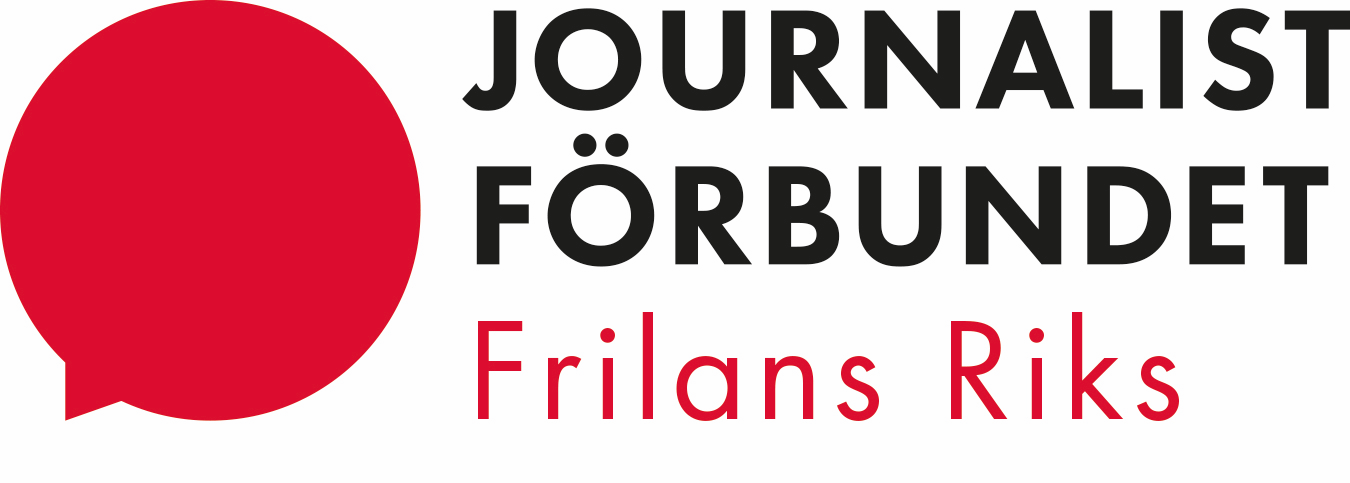 Dagordning möte 2, Frilans Riks arvodeskampanj, verksamhetsår 2022/2023- fredagen den 7 oktober 2022, klockan 09.00-10.00 Plats: Digitalt möte på Zoom (Inbjudan skickas ut innan mötet)§ 1 Mötet öppnas § 2 Fastställande av dagordning§ 3 Val av sekreterare och justerare § 4 Arvodeskampanjens fortsatta arbeteFöredragande: Therese, Hasse & Gert§ 6 Övriga frågor
§ 7 Nästa möte

§ 8 Mötet avslutas